§327.  Declaration of findings and purposesThe Legislature makes the following statements of findings and purposes.  [PL 2001, c. 664, §2 (NEW).]1.  Findings.  The Legislature finds that unnecessary construction or modification of health care facilities and duplication of health services are substantial factors in the cost of health care and the ability of the public to obtain necessary medical services.[PL 2001, c. 664, §2 (NEW).]2.  Purposes.  The purposes of this chapter are to:A.  Support effective health planning;  [PL 2001, c. 664, §2 (NEW).]B.  Support the provision of quality health care in a manner that ensures access to cost-effective services;  [PL 2001, c. 664, §2 (NEW).]C.  Support reasonable choice in health care services while avoiding excessive duplication;  [PL 2001, c. 664, §2 (NEW).]D.  Ensure that state funds are used prudently in the provision of health care services;  [PL 2001, c. 664, §2 (NEW).]E.  Ensure public participation in the process of determining the array, distribution, quantity, quality and cost of these health care services;  [PL 2001, c. 664, §2 (NEW).]F.  Improve the availability of health care services throughout the State;  [PL 2001, c. 664, §2 (NEW).]G.  Support the development and availability of health care services regardless of the consumer's ability to pay;  [PL 2001, c. 664, §2 (NEW).]H.  Seek a balance, to the extent a balance assists in achieving the purposes of this subsection, between competition and regulation in the provision of health care; and  [PL 2001, c. 664, §2 (NEW).]I.  Promote the development of primary and secondary preventive health care services.  [PL 2001, c. 664, §2 (NEW).][PL 2001, c. 664, §2 (NEW).]SECTION HISTORYPL 2001, c. 664, §2 (NEW). The State of Maine claims a copyright in its codified statutes. If you intend to republish this material, we require that you include the following disclaimer in your publication:All copyrights and other rights to statutory text are reserved by the State of Maine. The text included in this publication reflects changes made through the First Regular and First Special Session of the 131st Maine Legislature and is current through November 1. 2023
                    . The text is subject to change without notice. It is a version that has not been officially certified by the Secretary of State. Refer to the Maine Revised Statutes Annotated and supplements for certified text.
                The Office of the Revisor of Statutes also requests that you send us one copy of any statutory publication you may produce. Our goal is not to restrict publishing activity, but to keep track of who is publishing what, to identify any needless duplication and to preserve the State's copyright rights.PLEASE NOTE: The Revisor's Office cannot perform research for or provide legal advice or interpretation of Maine law to the public. If you need legal assistance, please contact a qualified attorney.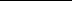 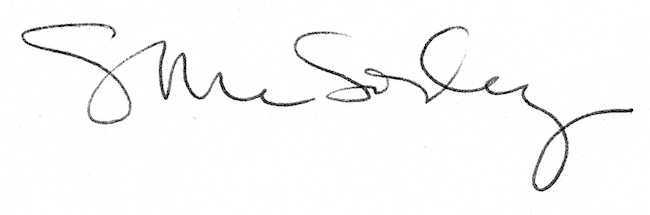 